sdasusaqarTvelos daviT aRmaSeneblis saxelobis universiteti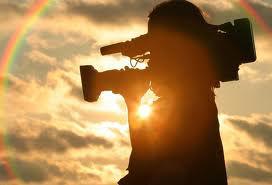 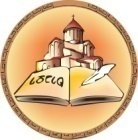 პროგრამის დასახელებაჟურნალისტიკა           მისანიჭებელი კვალიფიკაციასოციალური მეცნიერებების ბაკალავრიBachelor of Social Sciencesპროგრამისმიზნები”ჟურნალისტიკის” საბაკალავრო პროგრამის მიზანია მომზადდეს შიდა და საერთაშორისო შრომით ბაზარზე კონკურენტუნარიანი სოციალური მეცნირებების ბაკალავრის აკადემიური ხარისხის მქონე სპეციალისტი, რომელსაც ექნება ჟურნალისტიკის სფეროს ფართო ცოდნა და სფეროს კომპლექსური საკითხების გაცნობიერება, დარგობრივი და ტრანსფერული უნარები; პროფესიონალური ვალდებულებების შესრულების, ეთიკური ნორმების დაცვისა და ღირებულებების ფორმირების პროცესში მონაწილეობისა და მათ დასამკვიდრებლად სწრაფვის, შემდგომი პროფესიონალური განვითარების მოტივაცია; სოციალური და მოქალაქეობრივი პოზიცია; პროფესიონალური და პიროვნული პასუხისმგებლობა; სწავლის შედეგებიცოდნა და გაცნობიერებაბაკალავრს შეუძლია:მედიის ფუნქციონალური სფეროების ურთიერთკავშირის აღწერა და განხილვა;ჟურნალისტიკის სფეროსთან დაკავშირებული თეორიების, კონცეფციების, ძირითადი პრინციპების და სფეროს ფართო ცოდნის დემონსტრირება;მედიაორგანიზაციის მართვის თეორიების, კონცეფციებისა და ძირითადი პრინციპების ჩამოთვლა და განმარტება;ჟურნალისტიკის, მასობრივი კომუნიკაციის, მედიამენეჯმენტისა და სამაუწყებლო მედიის კომპლექსური საკითხების ურთიერთდაკავშირება; „პიარის“ ტექნოლოგიების თავისებურებების დასახელება და ახსნა.ცოდნის პრაქტიკაში გამოყენების უნარიბაკალავრს შეუძლია:მედიასაქმიანობის მართვის და რეგულირების მექანიზმების დახასიათება, პრობლემების შესწავლა გამორჩეული სტატისტიკური და სოციალური კვლევის მეთოდების გამოყენებით, მიღებული შედეგების კონკრეტიზება და ახსნა; ჟურნალისტიკის სფეროებში ტაქტიკური სამუშაოს შესრულება წინასწარ მიღებული მითითების შესაბამისად;პროფესიული საქმიანობის თეორიული და პრაქტიკული ასპექტების შერწყმა, მასმედიასთან დაკავშირებული საკითხების გაგება-გაანალიზება და მიღებული ცოდნის გამოყენება, სწორი გადაწყვეტილებების მიღება;მედიაპროექტის შემუშავება და განხორციელება - მიზნების და ამოცანების ფორმულირება, სავარაუდოო შედეგების განსაზღვრა და შეფასება, ადეკვატური მეთოდების და რესურსების შერჩევა-გამოყენება;დასკვნის უნარიბაკალავრს შეუძლია:ანალიტიკური და ლოგიკური აზროვნების დემონსტრირება;მედიაპროექტის დაგეგმვის, ორგანიზების და კონტროლის მექანიზმების ანალიტიკური შეფასება;ჟურნალისტური საქმიანობის იდენტიფიცირება და ანალიზი, გადაჭრის გზების შერჩევა და დასაბუთება, დასკვნის ფორმულირება და არგუმენტირებული რეკომენდაციების შეთავაზება;მასობრივი კომუნიკაციის სფეროსთვის მნიშვნელოვანი სოცილური კვლევის მეთოდის გამოყენებით სხვადასხვა მასალების, ინფორმაციის, მათ შორის სტატისტიკური მონაცემების, შეგროვება და დაჯგუფება, ანალიზი და სინთეზი, განმარტება და  შეფასება;მედიის სფეროში მოვლენებისა და ტენდენციების განმარტება და ანალიზი; ჟურნალისტური საქმიანობის ასპექტების ანალიზი და შეფასება  რაოდენობრივი და სტატისტიკური მეთოდების  კომბინირებით;სოციალური, პროფესიული და ეთიკური პრობლემების გადაწყვეტასთან დაკავშირებული მოსაზრების ფორმულირება, დასაბუთება და დაცვა;საკუთარი შესაძლებლობების და შესრულებული სამუშაოს თვითანალიზი და თვითკრიტიკა; წარმოქმნილი ეთიკური პრობლემების ამოცნობა, გამოკვლევა და გადაჭრის მიზნით შესაბამისი გადაწყვეტილებების მიღება.კომუნიკაციის უნარიბაკალავრს შეუძლია:მედიაორგანიზაციის სტრუქტურულ, ორგანიზაციულ და სხვ. საკითხებთან დაკავშირებული დეტალური წერილობითი ანგარიშის მომზადება და პრეზენტაცია;მედიასაქმიანობაში არსებული პრობლემებისა და გადაჭრის გზების შესახებ დეტალური წერილობითი ანგარიშის მომზადება და ინფორმაციის სპეციალისტებისა და არასპეციალისტებისათვის ზეპირად გადაცემა ქართულ და უცხოურ ენებზე, წინადადების, იდეების და მოსაზრებების ჩამოყალიბება, განმარტება და პრეზენტაცია;ქართულ/უცხოურ ენაზე წერითი და ვერბალური კომუნიკაცია მასობრივი კომუნიკაციის სფეროსთან დაკავშირებულ საკითხებზე (პრობლემები, იდეები, გადაჭრის გზები), ინფორმაციის გადაცემა, საქმიან დისკუსიაში მონაწილეობა და უცხოურ ენაზე დიდი ძალისხმევის გარეშე სხვადასხვა თემებზე საუბარი და დამოკიდებულების გამოხატვა;  შესწავლილი მასალის პრაქტიკაში გამოყენება კომუნიკაციისა და პროფესიული საქმიანობის დროს;სწავლის უნარიბაკალავრს შეუძლია:ბაკალავრიატში მიღებული ცოდნის ადეკვატური შეფასება და ცოდნისა და უნარების სრულყოფის მიზნით სხვადასხვა რესურსის, მათ შორის საინფორმაციო-საკომუნიკაციო ტექნოლოგიების, სხვადასხვა საინფორმაციო წყაროების, დარგობრივი ლიტერატურის გამოყენება; მოწინავე საერთაშორისო გამოცდილების გამოყენების და ინოვაციების გათვალისწინების აუცილებლობის გაცნობიერებისა და ბაკალავრიატში მიღებული კომპეტენციების სრულყოფის მოტივაციის საფუძველზე საკუთარი სწავლის პროცესის თანმიმდევრულად და მრავალმხრივად შეფასება, შემდგომი სწავლის საჭიროებების დადგენა.ღირებულებებიბაკალავრს აქვს:პროფესიონალური, ეთიკური, სოციალური ნორმების ცოდნა და მათი დაცვის პასუხისმგებლობა;პროფესიული პასუხისმგებლობა და ჟურნალისტიკის სფეროს ეთიკური ასპექტების გაცნობიერების უნარი; პროფესიულ სფეროსათან დაკავშირებული ღირებულების ფორმირების პროცესში მონაწილეობის მოტივაცია და მათ დასამკვიდრებლად სწრაფვა.კრედიტების რაოდენობა240 ECTSშეფასების წესებიჟურნალისტიკის საბაკალავრო პროგრამაზე სწავლის უფლება აქვს სრული ზოგადი განათლების მქონე პირს. მიღების წინაპირობაა ერთიანი ეროვნული გამოცდები (გარდა კანონით გათვალისწინებული შემთხვევებისა).ჟურნალისტიკის საბაკალავრო პროგრამაზე სწავლის უფლება აქვს სრული ზოგადი განათლების მქონე პირს. მიღების წინაპირობაა ერთიანი ეროვნული გამოცდები (გარდა კანონით გათვალისწინებული შემთხვევებისა).საკონტაქტო პირიასოც. პროფ. მაკა დოლიძე, საკონტაქტო ინფორმაცია: ტელ.: 558 200506, ელფოსტა: mdolidze@sdasu.edu.ge, კონსულტაციის გაწევის დრო და ადგილი: 14:00 საათი, ოთხშაბათი, აუდიტორია N:404.